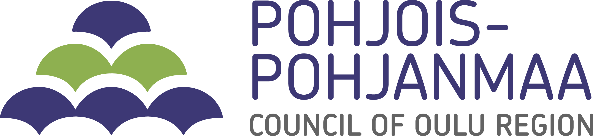 HAKEMUKSEN TYYPPI			Maakuntaliitto täyttää1. HANKKEEN PERUSTIEDOT2. HAKIJAN TIEDOTMUUT OSATOTEUTTAJAT, JOS KYSEESSÄ ON YHTEISHANKE (TARKEMMAT TIEDOT YHTEISHANKKEEN TAUSTALOMAKKEESSA)3. MITEN HANKE TOTEUTTAA MAAKUNTAOHJELMAA?4. HANKKEEN SISÄLLÖN KUVAUS, VASTAA LYHYESTI ALLA ESITETTYIHIN KYSYMYKSIIN5. HANKKEEN MAANTIETEELLINEN KOHDEALUE6. HANKKEEN SEURANTATIEDOT7. HANKKEEN KUSTANNUSARVIOKATSO HAKUOHJE8. HANKKEEN RAHOITUSSUUNNITELMA9. MUU RAHOITUS10. VÄHÄMERKITYKSINEN TUKI (DE MINIMIS)11. OHJAUSRYHMÄ12. MAKSATUSSUUNNITELMA13. ALLEKIRJOITUKSETAllekirjoittaja(t) sitoutuvat toteuttamaan hankkeen tässä hakemuksessa ilmoittamiensa tietojen mukaisesti ja vakuuttavat nämä tiedot oikeiksi. Yhteishankkeessa edellytetään kaikkien osallistujien allekirjoitukset yhteistyösopimukseen. Allekirjoittaja(t) ovat velvollisia antamaan hankkeen toteutukseen liittyviä seurantatietoja hankkeen rahoittajille. Tämä hakemus voidaan myös siirtää tai jäljentää muille valtion- ja aluekehitysviranomaisille sekä asiantuntijalausunnon antamista varten muillekin tahoille.Tuen hakija antaa sähköisestä asioinnista viranomaistoiminnassa annetun lain (13/2003) 19 §:n mukaisen suostumuksen siihen, että hakemusta ja hanketta koskevat hallintolain (434/2003) mukaan tavallisena tiedoksiantona tiedoksi annettavat asiakirjat voidaan antaa tiedoksi hakijaorganisaatiolle sähköisenä viestinä hakemuksessa ilmoitettuun osoitteeseen.Paikka ja aika	     Hakijan allekirjoitus _________________________________________________________________________________(organisaation nimenkirjoitusoikeuden omaava henkilö)Nimenselvennys	      Hakemus voidaan lähettää sähköisesti allekirjoitettuna tai skannattuna käsin allekirjoitettuna tiedostona osoitteeseen kirjaamo@pohjois-pohjanmaa.fi. Hakemus voidaan toimittaa myös postitse osoitteeseen Pohjois-Pohjanmaan liitto, Poratie 5 A, 90140 Oulu.Uusi hakemusSaapunutKorjaus/täydennys edelliseen hakemukseenDnro/HankenumeroMuutoshakemusYhteyshenkilö maakuntaliitossaMihin AKKE/AIKO-rahoitukseen hanke kohdistuuHankkeen nimiToteutusaika (aloitus- ja lopetuspäivämäärät)Hankkeen lyhyt julkinen tiivistelmä, max. ½ sivuaHakijaorganisaatioHakijaorganisaatioY-tunnusJakeluosoiteJakeluosoiteJakeluosoitePostinumeroPostitoimipaikkaPostitoimipaikkaHankkeen yhteyshenkilön nimi ja asema hakijaorganisaatiossaHankkeen yhteyshenkilön nimi ja asema hakijaorganisaatiossaHankkeen yhteyshenkilön nimi ja asema hakijaorganisaatiossaYhteyshenkilön puhelinnumeroYhteyshenkilön sähköpostiosoiteYhteyshenkilön sähköpostiosoiteHankkeen vastuuhenkilön nimi (vastaa hankkeen kokonaisuudesta)Hankkeen vastuuhenkilön nimi (vastaa hankkeen kokonaisuudesta)Hankkeen vastuuhenkilön nimi (vastaa hankkeen kokonaisuudesta)Vastuuhenkilön puhelinnumeroVastuuhenkilön sähköpostiosoiteVastuuhenkilön sähköpostiosoiteOsatoteuttajaY-tunnusOsatoteuttajaY-tunnusOsatoteuttajaY-tunnusOsatoteuttajaY-tunnusOsatoteuttajaY-tunnusOsatoteuttajaY-tunnus4.1 Mitkä ovat hankkeen kohderyhmät?4.1 Mitkä ovat hankkeen kohderyhmät?4.2 Miksi hanke on tarpeen?4.2 Miksi hanke on tarpeen?4.3 Miten valmistelussa on huomioitu aiemmin rahoitettujen hankkeiden tulokset?4.3 Miten valmistelussa on huomioitu aiemmin rahoitettujen hankkeiden tulokset?4.4 Mitkä ovat hankkeen tavoitteet?4.4 Mitkä ovat hankkeen tavoitteet?4.5 Mitkä ovat hankkeen konkreettiset toimenpiteet tavoitteiden saavuttamiseksi?4.5 Mitkä ovat hankkeen konkreettiset toimenpiteet tavoitteiden saavuttamiseksi?4.6 Mitä tuloksia hankkeella tavoitellaan ja millaisia vaikutuksia niillä on? Kertakorvausmallin hankkeen tuotokset ja niistä syntyvät tai niihin liittyvät aineistot?4.6 Mitä tuloksia hankkeella tavoitellaan ja millaisia vaikutuksia niillä on? Kertakorvausmallin hankkeen tuotokset ja niistä syntyvät tai niihin liittyvät aineistot?4.7 Miten tuloksista tiedotetaan?4.7 Miten tuloksista tiedotetaan?4.8 Miten tuloksia tullaan hyödyntämään ja toimintaa jatkamaan hankkeen päätyttyä?4.8 Miten tuloksia tullaan hyödyntämään ja toimintaa jatkamaan hankkeen päätyttyä?KuntaKuntien yhteinenSeutukuntaSeutukuntien yhteinenMaakuntaMaakuntien yhteinenValtakunnallinenKansainvälinenToteuttamisalueen maantieteellinen tarkennusToteuttamisalueen maantieteellinen tarkennus1. Käynnistyvät kokeilut (kpl) kpl2. Uusi toimintamalli tai käynnistyvä kehitysprosessi	Kyllä	Ei2. Uusi toimintamalli tai käynnistyvä kehitysprosessi	Kyllä	Ei3. Mukana olevat yritykset ja muut organisaatiot kpl4. Myötävaikutuksella syntyneet uudet yritykset kpljoista naisten perustamia kpl5. Myötävaikutuksella syntyneet uudet työpaikat  kpljoista naisten kpl6. Hanke edistää alueen elinvoimaaAlueen veto-/pitovoima	Osaava työvoimaElinkeinorakenteen uudistuminen ja monipuolistuminen	Osallisuus ja hyvinvointi (tasa-arvo, eri väestöryhmät)6. Hanke edistää alueen elinvoimaaAlueen veto-/pitovoima	Osaava työvoimaElinkeinorakenteen uudistuminen ja monipuolistuminen	Osallisuus ja hyvinvointi (tasa-arvo, eri väestöryhmät)7. Hanke edistää kansainvälistä toimintaa	Kyllä	Ei7. Hanke edistää kansainvälistä toimintaa	Kyllä	Ei8. Hanke tukee ilmastonmuutoksen hillintää tai siihen sopeutumista	Kyllä	Ei8. Hanke tukee ilmastonmuutoksen hillintää tai siihen sopeutumista	Kyllä	Ei9. Hanke edistää asukkaiden ja/tai yritysten digitaalisia palveluita ja niiden saavutettavuutta	Kyllä	Ei9. Hanke edistää asukkaiden ja/tai yritysten digitaalisia palveluita ja niiden saavutettavuutta	Kyllä	EiKuvaus yllä esitetyistä seurantatiedoistaKuvaus yllä esitetyistä seurantatiedoistaSisältyykö arvonlisävero kustannuksiin?Arvonlisävero jää hakijan lopulliseksi kustannukseksi. Kustannuksiin sisältyy arvonlisävero. Verottajan antama tai muu selvitys hakemuksen liitteeksi.Arvonlisävero ei jää hakijan lopulliseksi kustannukseksi. Kustannukset on ilmoitettu verottomina.Käytettävä kustannusmalliFlat rate 40 %Flat rate 7 %KertakorvausmalliTosiasialliset kustannuksetKäytettävä palkkakustannusmalli (täytä tehtävänkuvauslomake)Tosiasiallisesti aiheutuneet palkkakustannukset ja ennalta vahvistettu prosenttimääräinen korvaus työnantajan sivukuluista ja virka- tai työehtosopimukseen perustuvasta lomarahasta (vakiosivukuluprosenttimalli).Tosiasiallisesti aiheutuneet palkkakustannukset ja niihin liittyvät lakiin taikka virka- tai työehtosopimukseen perustuvat kustannukset.Kustannukset vuosittain €202      202     202     YhteensäPalkkakustannuksetOstopalvelutMatkakulutKone- ja laitehankinnatToimisto- ja vuokrakustannukset (ei täytetä flat rate -hankkeissa)Muut kustannuksetVälilliset kustannukset, täytetään vain flat rate –hankkeissaKustannukset yhteensäTulot (vähennetään kustannuksista)KokonaiskustannuksetErittely palkkakustannuksista (ml. tehtävänimike, työaikaosuus % kuukausittaisesta työajasta)Erittely palkkakustannuksista (ml. tehtävänimike, työaikaosuus % kuukausittaisesta työajasta)Erittely palkkakustannuksista (ml. tehtävänimike, työaikaosuus % kuukausittaisesta työajasta)Erittely palkkakustannuksista (ml. tehtävänimike, työaikaosuus % kuukausittaisesta työajasta)Erittely palkkakustannuksista (ml. tehtävänimike, työaikaosuus % kuukausittaisesta työajasta)Erittely ostopalveluista aikatauluineenErittely ostopalveluista aikatauluineenErittely ostopalveluista aikatauluineenErittely ostopalveluista aikatauluineenErittely ostopalveluista aikatauluineenErittely kone- ja laitehankinnoista aikatauluineenErittely kone- ja laitehankinnoista aikatauluineenErittely kone- ja laitehankinnoista aikatauluineenErittely kone- ja laitehankinnoista aikatauluineenErittely kone- ja laitehankinnoista aikatauluineenErittely matkakuluista, toimisto- ja vuokrakustannuksista sekä muista kustannuksistaErittely matkakuluista, toimisto- ja vuokrakustannuksista sekä muista kustannuksistaErittely matkakuluista, toimisto- ja vuokrakustannuksista sekä muista kustannuksistaErittely matkakuluista, toimisto- ja vuokrakustannuksista sekä muista kustannuksistaErittely matkakuluista, toimisto- ja vuokrakustannuksista sekä muista kustannuksistaRahoitusYhteensä €Haettava rahoitus (haettavan summan oltava tasaluku, ei desimaaleja)Hakijan oma rahoitusKuntarahoitus (muu kuin hakija)Muu julkinen rahoitus (muu kuin hakija)Yksityinen rahoitusKokonaisrahoitus yhteensäOnko hankkeeseen haettu rahoitusta muilta viranomaisilta?KylläEiMistä ja milloin rahoitusta on haettu? Kuinka paljon rahoitusta on myönnetty?Mistä ja milloin rahoitusta on haettu? Kuinka paljon rahoitusta on myönnetty?Mistä ja milloin rahoitusta on haettu? Kuinka paljon rahoitusta on myönnetty?Harjoittaako hankkeen pää- tai osatoteuttaja hankkeessa taloudellista toimintaa, jossa on kyse tavaroiden ja/tai palveluiden tarjoamisesta tietyillä markkinoilla?KylläEiOsallistuuko hankkeen toimenpiteisiin hyödynsaajina taloudellista toimintaa harjoittavia organisaatioita?Jos kyllä, liitä hakemukseen de minimis –tuki-ilmoitus.KylläEiHakijan esitys hankkeen ohjausryhmän kokoonpanoksiMaksatusta haetaan       kk välein